                                                                T.C.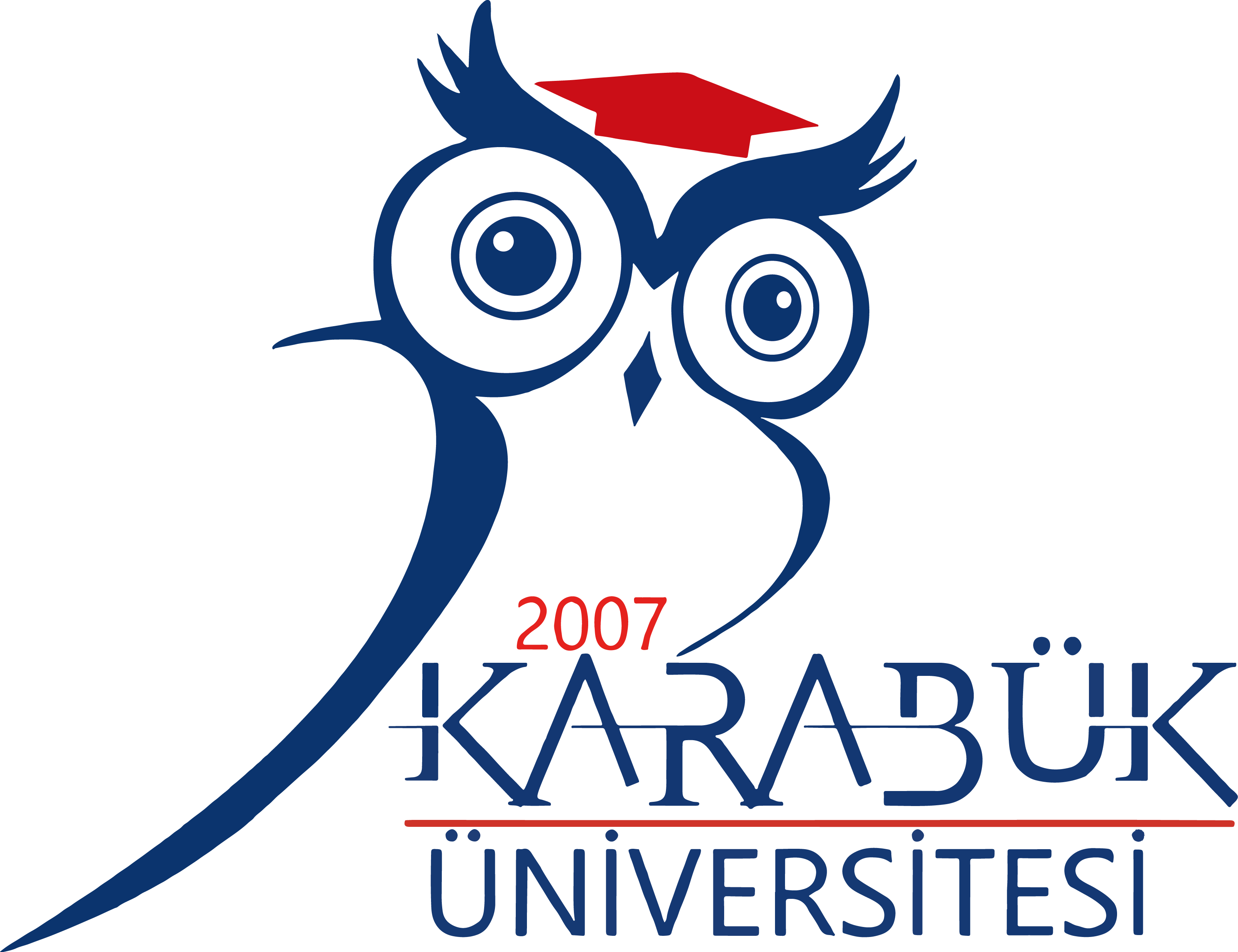 KARABÜK ÜNİVERSİTESİ                    SAĞLIK HİZMETLERİ MESLEK YÜKSEKOKULU STAJ BAŞVURU FORMUSayı:52616179/2018/45-6Konu:StajlarHk.Sayın Yetkili,.../.../201..       Karabük Üniversitesi Sağlık Hizmetleri Meslek Yüksekokulu …….…………………………………….......................................... Programı....................................numaralı öğrencisi……………….…………………………………………………….kurumunuz da …………iş günü (…………saat)  staj yapmakla yükümlüdür. Staj sigorta primi 5510 Sayılı Kanunun 5/b maddesi gereğince Üniversitemiz tarafından yatırılacaktır. Kurumunuz da staj yapması uygun görüldüğü takdirde aşağıdaki “işyeri onayı” kısmının doldurularak kurumumuza gönderilmesi için gereğini arz/rica ederiz.İŞYERİ ONAYI…………….…………… Program Sorumlusuİşveren veya Staj YetkilisininBUKISIMÖĞRENCİTARAFINDANDOLDURULACAKTIR.Öğrencinin Genel Sağlık Sigortası Beyan ve TaahhüdüKendim sigortalı çalışıyorum/ailemden, annem- babam üzerinden genel sağlık sigortası kapsamında sağlık hizmeti alıyorum. Bu nedenle Staj süresince genel sağlık sigortası kapsamında olmayı kabul etmiyorum.Herhangi bir şekilde genel sağlık sigortası kapsamında sağlık hizmeti almıyorum. Bu nedenle Staj süresince genel sağlık sigortası kapsamında olmayı kabul ediyorum.

                                                                                  STAJ KOMİSYONU BAŞKANLIĞINAStaj dersini/ uygulamasını yukarıda bilgileri verilen kurumda/işyerinde yapacağım. Yukarıda işaretlediğim genel sağlık sigortası beyanımın doğruluğunu, beyan ettiğim durumumda herhangi bir değişiklik olması halinde derhal tarafınıza bildireceğimi kabul eder, beyanımın hatalı veya eksik olmasından kaynaklanacak her türlü prim, idari para cezası, gecikme zammı ve gecikme faizinin tarafımca ödeneceğini taahhüt ederim. Ayrıca staj süresince  Karabük Üniversitesi Sağlık Yüksekokulu ve Sağlık Hizmetleri Meslek Yüksekokulu Yıl İçi Uygulama Ve Yaz StajıYönergesi, işyeri disiplin ve çalışma kurallarına uyacağımı beyan ve taahhüt ederim.ÖĞRENCİNİN ADRES BİLGİLERİ SAĞLIK  HİZMETLERİ  MESLEK  YÜKSEKOKULU STAJ KOMİSYONU ONAYI      AÇIKLAMA:Bu form doldurulup tüm onaylar tamamlandıktan sonra Kimlik Fotokopisi ile birlikte Program Sorumlusuna teslim edilecektir.İşyerininAdıİşyerininAdresiİşyerininÜretim/HizmetAlanıİşyerininTelefonNoFaksNoİşyerininÇalışanPersonelSayısıWebAdresiStajBaşlamaTarihiBitişTarihiStajSüresi………….iş günü  -Zorunlu  ………….iş günü  -Zorunlu  ………….iş günü  -Zorunlu  AdıSoyadıİmza Kaşe/MühürGörevveÜnvanıİmza Kaşe/MühürE-mailİmza Kaşe/MühürTarihİmza Kaşe/Mühür…../……/201.Adı ve SoyadıİmzaT.C.NumarasıÖğrenci NumarasıBölümü/SınıfıAdresiPosta Koduİl/İlçe Ev TelefonuCep TelefonuÖğrencinin stajını adı geçen işyeri/kurumda yapmasıUygundur.Uygundeğildir.Program Sorumlusu…../…../201…..